Президиум заседания. Слева-направо – Величко С.Н. и Лойша Н.А.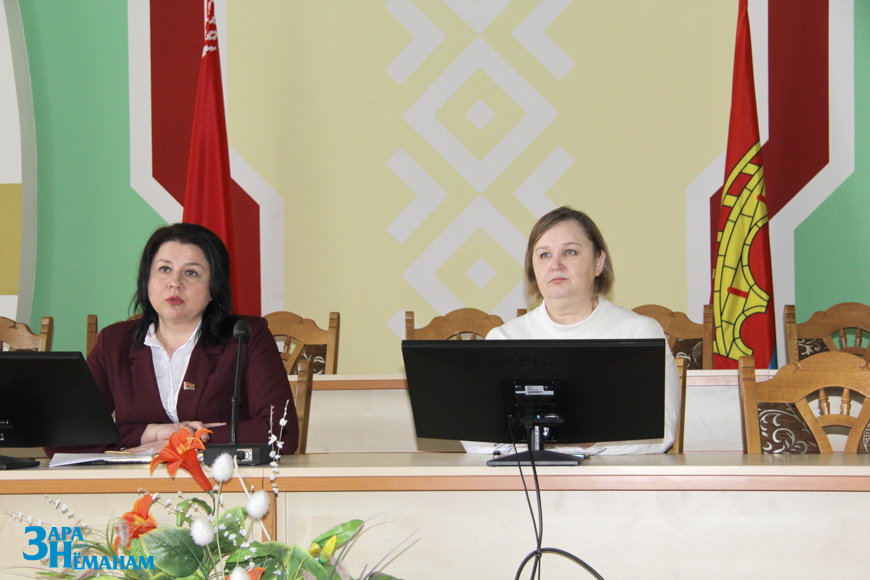 Выступление Лойша Н.А.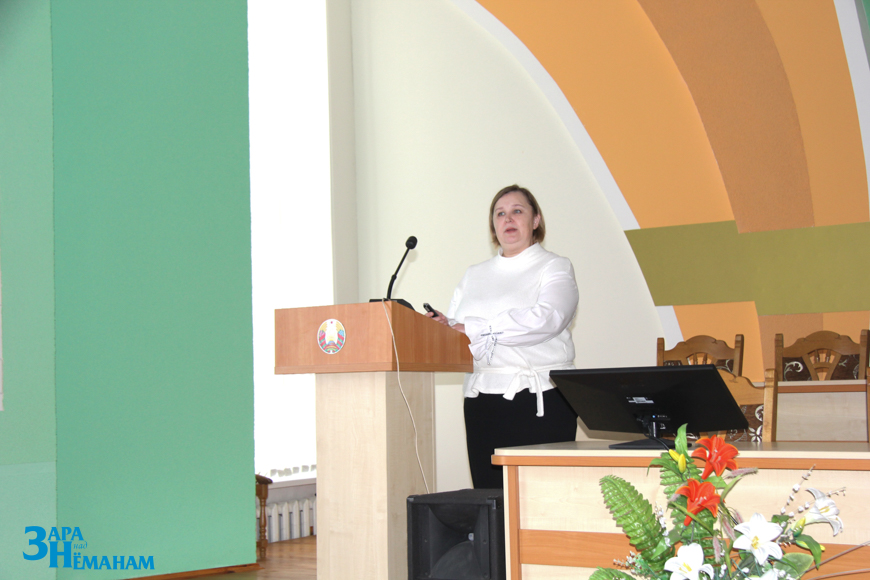 Выступление Комар А.О.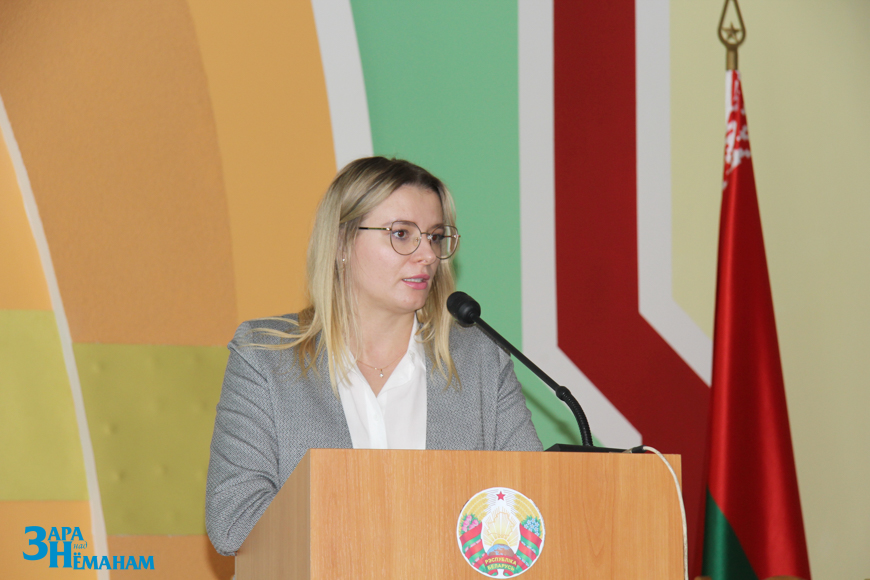 Участники заседания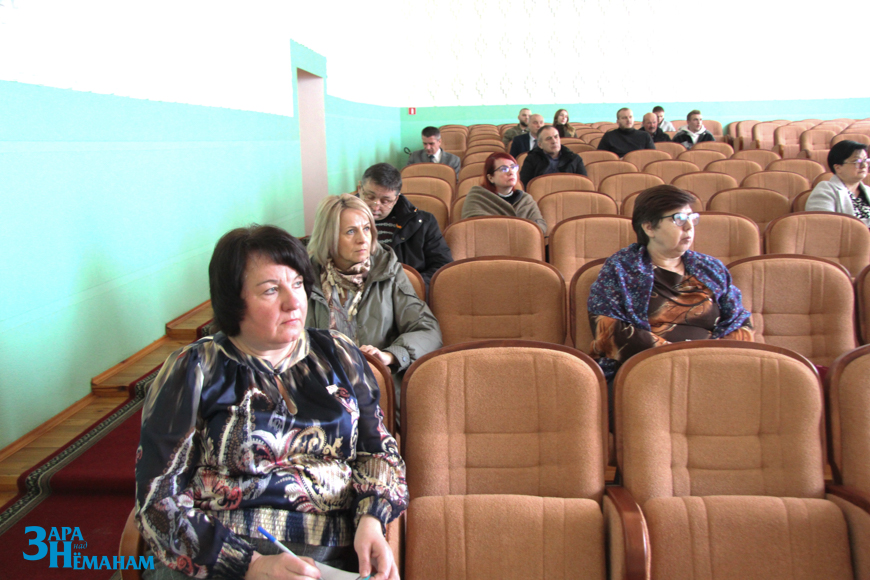 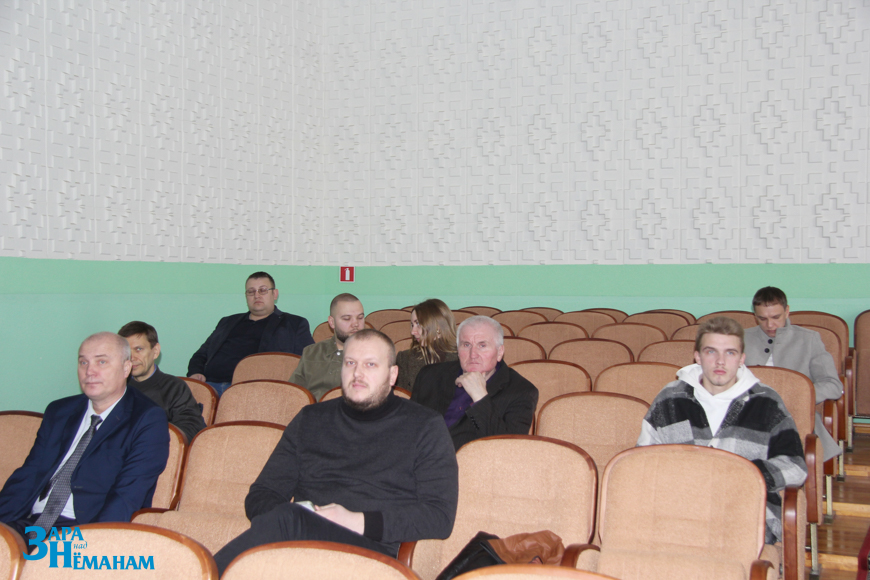 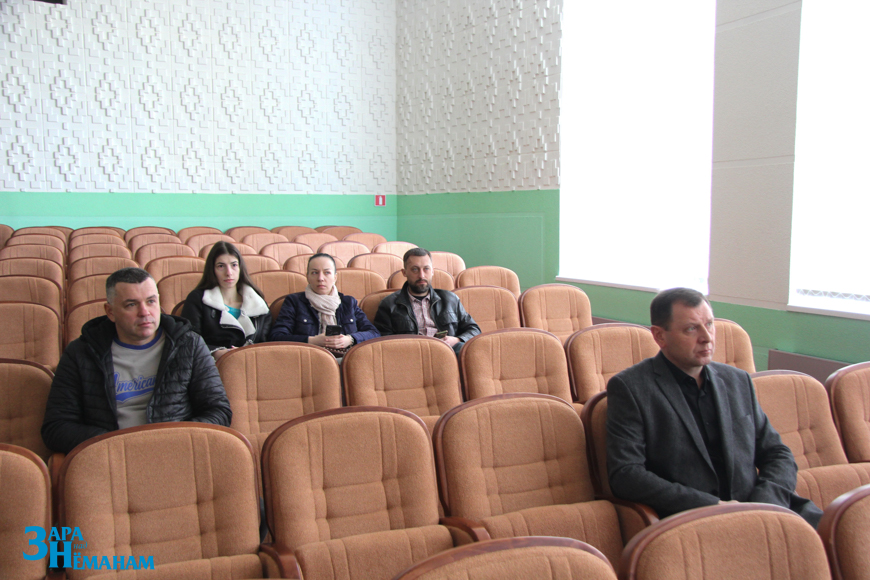 